Desert Mountain Volleyball 2014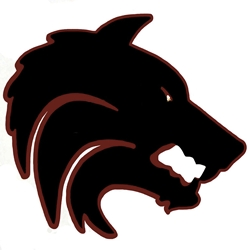 Student Athlete Personal AdAll Personal Ads are due by Monday, September 8thAd includes 1/4 page, two photos and personal message to athlete for $30Please email the information below to dmhsvolleyball@cox.netPlease also email two photos of your athlete! Please include subject: DMVB AdAthlete InformationName: 								Phone: 			Team: 						Email: 								Message to Athlete (limit 20 words)PAYMENT INFORMATIONPayment questions: Please contact Colleen Branch at (480) 229-8447 or cbranch@q.com. Please make checks payable to DMVB Boosters and mail to Colleen Branch - 13250 N. 102nd Place, Scottsdale, AZ 85260 OR hand in payment to Coach Neal